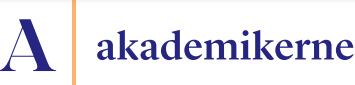 Kravskjema – AkademikerneOslo kommunePersonaliaArbeidsforholdHjemmel for lønnskravLønnskravTillitsvalgtBegrunnelse for kravet:HuskDen tillitsvalgte kjenner ikke nødvendigvis deg og dine arbeidsoppgaver inngående. Det er du som må skrive kravet og knytte argumentene opp mot vilkårene. Tillitsvalgt kan imidlertid bistå med veiledning og råd.Bruk din egen forenings lønnspolitikk, og den lokale lønnspolitikken for din virksomhet, til å underbygge argumentene dine, særlig der det er snakk om å beholde kompetanse.Fornavn/etternavn:Alder:Telefon:E-post:Utdanning: Eksamensår:Arbeidsted:Avdeling/kontor:Adresse arbeidssted:Nåværende stilling:Stillingsprosent/fast/midlertidig:Stillingskode:Lønnsramme:Lønnstrinn:Ansiennitetsdato:Forhandlinger på særskilt grunnlag § 16.2Forhandlinger på særskilt grunnlag § 16.4Ny lønnsinnplassering:Lønnsramme:Ny stillingskode:Frist for å fremme krav til arbeidsgiver:Tillitsvalgt som skal forhandle kravet m/foreningstilhørighet:Har ikke tillitsvalgt: